VŠEOBECNE ZÁVÄZNÉ NARIADENIAOBECNÉHO ZASTUPITEĽSTVAV MALČIACH7/2013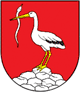 O miestnych daniach a miestnom poplatku za komunálne odpady a drobné stavebné odpadyNávrh VZN č. 7/2013 bol zverejnený na pripomienkovanie:                                                                od dňa: 25.11.2013 do 11.12.2013Všeobecne záväzné nariadenie obce schválené dňa:             11.12.2013Uznesením OZ číslo:                                                                   40/2013   VZN č. 7/2013 zverejnené na informačnej tabuli dňa:         25.11.2013VZN č. 7/2013 nadobúda účinnosť dňa:                                   1.1.2014 VŠEOBECNE ZÁVÄZNÉ NARIADENIAobce Malčiceo miestnych daniach a miestnom poplatku za komunálne odpady a drobné stavebné odpady č. 7/ 2013Obecné zastupiteľstvo obce Malčice vo veciach územnej samosprávy v zmysle ustanovenia § 6 ods. 2 zákona SNR č. 369/ 1990 Zb. o obecnom zriadení v znení neskorších právnych predpisov a zákona č. 582/ 2004 Z. z. o miestnych daniach a miestnom poplatku za komunálne odpady a drobné stavebné odpady (len ďalej „zákon o miestnych daniach a poplatku“) v znení neskorších predpisov a novely zákona č. 582/ 2004 Z. z. vykonanej zákonom č. 286/ 2012 vydáva pre obec Malčice totoVšeobecné záväzné nariadenieobce Malčice č. 7/ 2013o miestnych daniach a miestnom poplatku za komunálne odpady a drobné stavebné odpadyI. časťZákladné ustanovenia1. Toto všeobecne záväzné nariadenie upravuje podrobne podmienky ukladania a vyrubenia miestnych daní a miestneho poplatku za komunálne odpady a stavebné odpady (ďalej len miestne dane a poplatok) na území obce Malčice. Územím obce/ďalej obec Malčice/ sa rozumie kataster Malčice a kataster Hradištská Moľva.Počet obyvateľov obce Malčice ku dňu 11.12. 2013 je 14592. Obec Malčice zavádza a ukladá od 1.1.2014 na svojom území tieto miestne dane:a/ daň z nehnuteľnosti,b/ daň za psa,3. Obec Malčice zavádza a ukladá od 1.1.2014 na svojom území miestny poplatok za komunálne odpady a drobné stavebné odpady (ďalej len poplatok) II. časťDaň z pozemkovČL.11.  Hodnota pozemkov: a) Hodnota pozemkov určených  v § 6 ods. 1 písm. a) pre základ dane z pozemkov je podľa § 7 ods. 1/ príloha č. 1/       - KÚ Malčice: OP - 0,4623€, TTP - 0,0398€, sady - 0,4623, vinice -  0,4623       - KÚ Hradištská Moľva: OP - 0,3505€, TTP -  0,0328€, sady -  0,3505, vinice - 0,3505b) Hodnota pozemkov podľa § 6 ods. 1 písm. b) c) a e), pre základ dane z pozemkov  je podľa §7 ods.2 ( príloha č.2 – obec s počtom obyvateľov od 1001 do 6000 obyvateľov)  - stavebné pozemky 18,58 € záhrady, zast. plochy a nádvoria, ostatné plochy 1,85€       2. Sadzba danea) Ročnú sadzbu dane pre katastrálne územie Malčice u všetkých pozemkov uvedených v §6 ods. 1 podľa § 8 ods.1 je 0,25%b) Ročnú sadzbu dane pre katastrálne územie Hradištská Moľva obec určuje:0,20% u pozemkov uvedených v § 6 písm. b/a c/ záhrady, zastavané plochy a nádvoria, ostatné plochy0,25% u pozemkov uvedených v § 6 ods. 1 písm. a),d),e).         ČL.2Daň zo stavieb1. Ročnú sadzbu  dane zo stavieb obec Malčice určuje pre kataster Malčice a Hradištská  Moľva obec za každý aj začatý m2  takto: a)  0,070€ - stavby na bývanie a drobné stavby, ktoré majú doplnkovú funkciu pre hlavnú stavbu b) 0,070€ - stavby na pôdohospodársku produkciu, skleníky, stavby pre vodné hospodárstvo, stavby využívané na skladovanie vlastnej pôdohospodárskej produkcie, vrátane stavieb na vlastnú administratívuc) 0,166€ - stavby rekreačných záhradkárskych chát a domčekov na individuálnu rekreáciu d) 0,166€ - samostatne stojace garáže a samostatné stavby hromadných garáži, a stavby určené alebo používané na tieto účely, postavené mimo bytových domove) 0,232€ - priemyselné stavby, stavby slúžiace energetike, stavby slúžiace stavebníctvu, stavby využívané na skladovanie vlastnej produkcie vrátane stavieb na vlastnú administratívu     f) 0,664€ - stavby na ostatné podnikanie a zárobkovú činnosť, skladovanie a administratívu súvisiacu s ostatným podnikaním a zárobkovou činnosťoug) 0,166€ - ostatné stavby, neuvedené v písmenách a) až f),   2. Pri viac podlažných stavbách správca dane určuje príplatok za podlažie vo výške 0,04€ za každé ďalšie podlažie, okrem prvého nadzemného podlažia.   ČL.3Daň z bytov1. Ročná sadzba dane:a) 0,070€ z bytov za každý začatý  m2 podlahovej plochy  bytub) 0,070€ z nebytových priestorov za každý začatý m2 podlahovej plochy nebytového priestoru   ČL.4Spoločné ustanovenia pre daň z nehnuteľnostíOslobodenie od dane a zníženie dane: 1. Obec oslobodzuje od dane z pozemkova) pozemky, vo vlastníctve právnických  osôb, ktoré nie sú založené alebo zriadené na podnikanieb) pozemky, na ktorých sú cintoríny,c) verejné prístupné parky a športoviská,d) pozemky funkčné spojené so stavbami slúžiacimi verejnej doprave,e) stavby a byty vo vlastníctve právnických  osôb, ktoré nie sú založené alebo zriadené na podnikanie.2. Zníženie dane nehnuteľnosti Správca dane ustanovuje, že poskytuje zníženie dane vo výške 25% občanom  starším ako 70 rokov:   a) z dane z pozemkov, ktorých vlastníkmi sú občania starší ako 70 rokov a ktoré slúžia výhradne na ich potrebu  b) z dane zo stavieb na bývanie uvedených v zák. č. 582/04 Z. z. §10 ods. 1 písm.   a/ stavby na bývanie a drobné stavby, ktoré majú doplnkovú funkciu pre hlavnú stavbu/, ktoré sú vo vlastníctve občanov starších ako 70 rokov, a stavby slúžia na ich trvalé bývanie.   3. Obec určuje, že daň ktorá je v úhrne daní nižšia ako 3,- € sa nebude vyrubovať, ani vyberať.   ČL.5Daň za psa1. Sadzba daneSprávca dane určuje za jedného psa a kalendárny rok sadzbu dane 10€.2. Oslobodenie od dane:Správca dane ustanovuje oslobodenie od dane za psa v celom rozsahu:  a) ak daňovník vlastní poľovného psa, ktorý má skúšky poľovnej upotrebiteľnosti. Doklad o „skúške poľovnej upotrebiteľnosti“ je daňovník povinný predložiť spolu so žiadosťou o oslobodenie od dane.  ČL.6Miestny poplatok za komunálne odpady a drobné stavebné odpadyV obci Malčice nie je zavedený množstvový zber1. Sadzba poplatku:Obec určuje sadzbu  poplatku za komunálne odpady a drobné stavebné odpady:a) 0,018€ za osobu a kalendárny deň b) u podnikateľov a právnických osôb sa podľa § 79 ods. 4, určuje koeficient s hodnotou 0,5.  2. Zníženie, odpustenie alebo vrátenie poplatku Obec zníži, odpustí alebo vráti poplatok za obdobie, za ktoré poplatník obci preukáže, že sa nezdržiava v obci viac ako 90 dní, na základe predloženia týchto podkladov:A/  potvrdenie zamestnávateľa, alebo doklad, ktorý oprávňuje poplatníka na prechodný,alebo trvalý pobyt v zahraničí – potvrdenie musí byť úradne overené a preložené do slovenského jazyka akreditovaným prekladateľom.B/  potvrdenie alebo doklad, ktoré preukazuje uhradenie poplatku na území SR u iného správcu dane z titulu trvalého, prechodného pobytu, alebo dlhodobého pobytuPotvrdenie v bode a) a b)musí obsahovať počet dní, za ktoré obdobie je uhradený odpad u iného správcu   dane, alebo ubytovacieho zariadenia. 	ČL.7Prechodné a záverečné ustanovenia1. Týmto VZN sa zrušuje VZN č. 3/2013 2. Návrh Všeobecne záväzného nariadenia č. 7/2013 bol zverejnený na pripomienkovanie od 25.11.2013 do 11.12.20133. Všeobecne záväzné nariadenie č. 7/2013 schválilo obecné zastupiteľstvo obce Malčice na zasadnutí OZ dňa 11.12.2013 uznesením č. 40/2013. 4. Všeobecne záväzné nariadenie č. 7/2013 nadobúda účinnosť dňom  1.1.2014                                                                                                   Lopašovský František                                                                                                         starosta obce